KEMENTERIAN AGAMA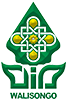 UNIVERSITAS ISLAM NEGERI WALISONGO		PASCASARJANAJl. Walisongo No. 3-5 (Kampus 1) Semarang 50185 Telp./Fax. (024) 7614454E-mail : pascawalisongo@yahoo.com  Home Page : http://www.pascawalisongo.ac.id - INDONESIAP E N G U M U M A NNomor : B-155/Un.10.9/D/PP.00.9/02/2017Tentang TATACARA PEMBAYARAN BIAYA PENDIDIKAN DAN REGISTRASIMAHASISWA BARU PROGRAM MAGISTER (S2)SEMESTER GENAP TAHUN AKADEMIK 2016/2017Persyaratan RegistrasiLulus Seleksi Masuk Calon Mahasiswa Program Magister (S2) Semester Genap  Tahun Akademik 2016/2017.Menunjukkan surat keterangan sehat dan bebas narkoba dari Dokter Poliklinik UIN Walisongo. Calon mahasiswa yang tidak bebas narkoba dinyatakan gugur.Membayar biaya pendidikan (SPP, biaya orientasi, dan biaya matrikulasi) sesuai dengan ketentuan.Biaya pendidikan yang harus dibayar oleh calon Mahasiswa baru Program Magister (S2) :Kategori I (calon mahasiswa yang telah dinyatakan lulus ujian Bahasa Arab (IMKA) dan Bahasa Inggris (TOEFL) sebesar Rp. 4.000.000 (empat juta rupiah) dengan rincian:SPP Program Magister sebesar Rp. 3.500.000 (tiga juta lima ratus ribu rupiah).Biaya Orientasi Mahasiswa sebesar Rp. 500.000 (lima ratus ribu rupiah)Kategori II (calon mahasiswa yang telah dinyatakan lulus salah satu dari ujian Bahasa Arab (IMKA) atau Bahasa Inggris (TOEFL) sebesar Rp. 4.500.000 (empat juta lima ratus ribu rupiah) dengan rincian :SPP Program Magister sebesar Rp. 3.500.000 (tiga juta lima ratus ribu rupiah).Biaya Orientasi sebesar Rp. 500.000 (lima ratus ribu rupiah)Biaya matrikulasi bahasa Arab/Inggris Rp. 500.000 (lima ratus ribu rupiah)Kategori III (calon mahasiswa yang telah dinyatakan belum lulus ujian Bahasa Arab (IMKA) dan Bahasa Inggris (TOEFL) sebesar Rp. 5.000.000 (lima juta rupiah) dengan rincian :SPP Program Magister sebesar Rp. 3.500.000 (tiga juta lima ratus ribu rupiah).Biaya Orientasi Mahasiswa sebesar Rp. 500.000 (lima ratus ribu rupiah)Biaya matrikulasi Bahasa Arab dan Bahasa Inggris Rp. 1.000.000 (satu juta rupiah).Khusus calon mahasiswa yang bertanda bintang (calon mahasiswa penerima beasiswa dari para wisudawan berprestasi tertinggi) sebagai berikut :A. yang telah dinyatakan belum lulus ujian Bahasa Arab (IMKA) dan Bahasa Inggris (TOEFL) sebesar Rp. 1.500.000 (satu juta lima ratus ribu rupiah) dengan rincian :Biaya Orientasi Mahasiswa sebesar Rp. 500.000 (lima ratus ribu rupiah)Biaya matrikulasi Bahasa Arab dan Bahasa Inggris Rp. 1.000.000 (satu juta rupiah).B. yang telah dinyatakan belum lulus ujian Bahasa Arab (IMKA) atau Bahasa Inggris (TOEFL) sebesar Rp. 1.000.000 (satu juta rupiah) dengan rincian :Biaya Orientasi Mahasiswa sebesar Rp. 500.000 (lima ratus ribu rupiah)Biaya matrikulasi Bahasa Arab atau Bahasa Inggris Rp. 500.000 (lima ratus ribu rupiah).yang telah dinyatakan lulus ujian Bahasa Arab (IMKA) dan Bahasa Inggris (TOEFL) sebesar Rp. 500.000 (lima ratus ribu rupiah) dengan rincian :Biaya Orientasi Mahasiswa sebesar Rp. 500.000 (lima ratus ribu rupiah)Besaran biaya yang harus dibayar oleh masing-masing mahasiswa sebagaimana terlampir.Langkah-langkah Pelaksanaan RegistrasiCalon mahasiswa yang telah dinyatakan lulus seleksi, membayar dan melakukan pemeriksaan kesehatan dan narkoba di Poliklinik UIN Walisongo di Kampus I. Pembayaran biaya pemeriksaan Rp. 40.000 (empat puluh ribu rupiah) dilaksanakan langsung di tempat pemeriksaan. Calon mahasiswa yang tidak bebas narkoba dinyatakan gugur dan tidak perlu melakukan langkah selanjutnya.Calon mahasiswa yang telah dinyatakan bebas narkoba membayar biaya pendidikan (SPP, Orientasi akademik dan biaya matrikulasi [khusus bagi yang nilai bahasa belum memenuhi standar minimal]) ke : Bank Jateng Syariah, Bank BTN, Bank Mandiri dan Bank BRI Syariah pada tanggal : 7 s.d. 10 Februari 2017. Ketentuan/cara pembayaran tiap bank dapat dilihat di website : http://pmb-pasca.walisongo.ac.id Menyerahkan dokumen-dokumen berikut ini ke Sekretariat Pascasarjana paling lambat tanggal 10 Februari 2017 jam : 14.00 WIB.Bukti pembayaran SPP, Orientasi akademik dan biaya matrikulasi (khusus bagi yang nilai bahasa belum memenuhi standar minimal).Surat keterangan hasil pemeriksaan kesehatan dan narkoba.Demikian untuk mendapatkan perhatian dan dilaksanakan sebagaimana mestinya.Semarang, 7 Februari 2017a.n. Rektor,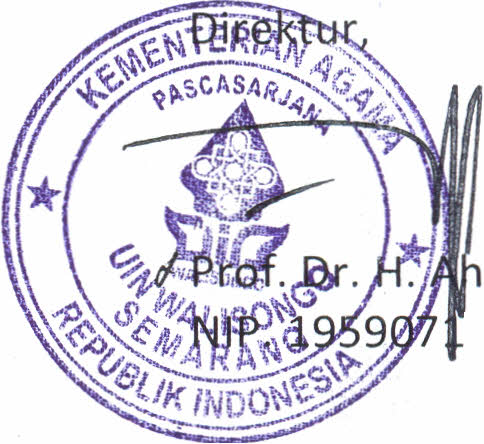 Direktur,Prof. Dr. H. Ahmad Rofiq, M.A.NIP. 195907141986031004Tembusan :Rektor UIN Walisongo;Para Dekan di lingkungan UIN Walisongo;Kepala Bagian Perencanaan dan Keuangan UIN Walisongo;Kepala Bagian Akademik dan Kemahasiswaan UIN Walisongo;Kepala  PTIPD UIN Walisongo;Dokter pada Poliklinik UIN Walisongo;Pimpinan Bank Jateng Syariah, Bank BTN, Bank Mandiri dan Bank BRI Syariah;Bendahara BLU UIN Walisongo.LampiranBESARAN BIAYA PENDIDIKAN CALON MAHASISWA BARU PROGRAM MAGISTER (S2)SEMESTER GENAP TAHUN AKADEMIK 2016/2017Program Magister (S2) Prodi Ilmu Agama IslamProgram Magister (S2) Prodi Ilmu FalakProgram Magister (S2) Prodi Komunikasi dan Penyiaran IslamProgram Magister (S2) Prodi Ilmu Al-Qur’an dan TafsirProgram Magister (S2) Prodi Ekonomi SyariahProgram Magister (S2) Prodi Pendidikan Agama Islam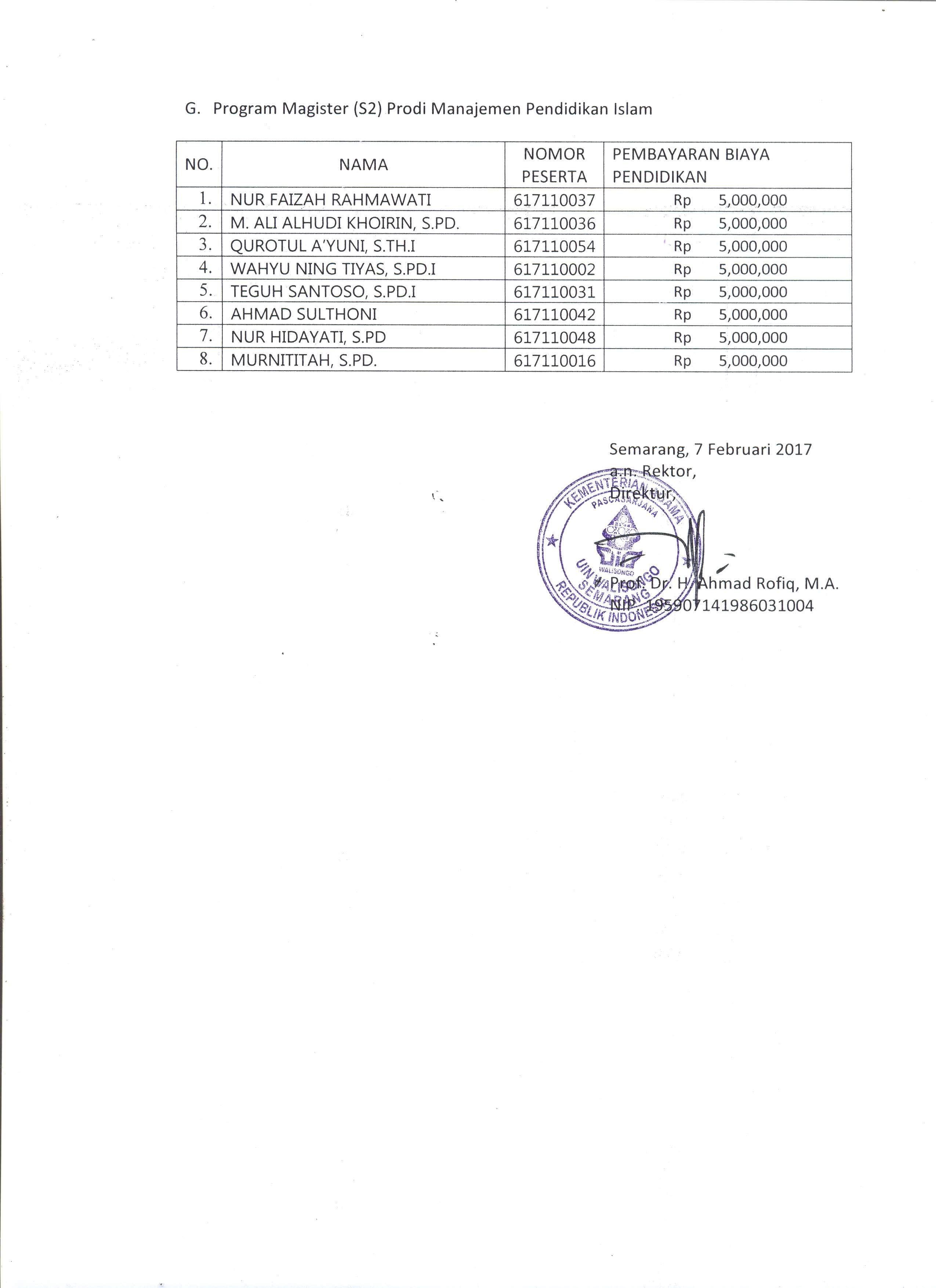 NO.NAMANOMOR PESERTAPEMBAYARAN BIAYA PENDIDIKANAHMAD MUTHOHAR617110029 Rp       4,000,000 NURUL HIKMAH SOFYAN, S.PD617110027 Rp       4,500,000 HIDAYATUL KHASANAH, S. SOS617110007 Rp       4,500,000 IMRON ROSYADI, S. SOS617110008 Rp       4,500,000 MOH ROSYID, S.AG617110046 Rp       5,000,000 MUHAMAD BURHANUDDIN S.TH.I617110021 Rp       5,000,000 ACHMAD KHOLIK, LC,. DIPL617110026 Rp       4,500,000 ALISAFIT TARMIZI617110005 Rp       5,000,000 AHMAD ZAQI MAULANA,S.H.I.617110013 Rp       5,000,000 NO.NAMANOMOR PESERTAPEMBAYARAN BIAYA PENDIDIKANDARLIUS, SH617110004 Rp       5,000,000 RIDHOKIMURA SODERI SH617110003 Rp       5,000,000 NO.NAMANOMOR PESERTAPEMBAYARAN BIAYA PENDIDIKANALI DAMSUKI, S.SOS617110011 Rp       4,500,000 TUTI WIDIANINGSIH617110041 Rp       5,000,000 ANDI KAPRABOWO,S.SOS.I617110012 Rp       5,000,000 IMAM MUNAWAR617110018 Rp       5,000,000 ABDUL MANAF, S.SOS.I.617110032 Rp       5,000,000 NO.NAMANOMOR PESERTAPEMBAYARAN BIAYA PENDIDIKANHJ. NURUL AZIZAH, S.AG617110043 Rp       4,500,000 IFFA YULIANI AINUN NAJICHAH, S.TH.I617110006 Rp       5,000,000 SYARIFAH HABIBAH, S.AG617110053 Rp       5,000,000 DINA MAULAYA, S.AG617110055 Rp       5,000,000 NI’MATUL AABIDAH, S.AG617110040 Rp       5,000,000 SISWANTO617110039 Rp       5,000,000 BAIQ SITI HAJAR, S.PD.I617110022 Rp       5,000,000 NO.NAMANOMOR PESERTAPEMBAYARAN BIAYA PENDIDIKANMUHAMMAD FATCHURROHMAN, SHI617110019 Rp       5,000,000 NUR HAYATI, S.EI *617110056 Rp      1,500,000 SOFA HASAN617110052 Rp       5,000,000 LU’LUIL HAMIDAH, S,FIL.I617110015 Rp       5,000,000 ALIF WAHYU SETIANING FITRIA617110049 Rp       5,000,000 SYARIF HIDAYAT, S.I.KOM.617110051 Rp       5,000,000 FATIMAH ZAHRA, S.KOM617110057 Rp       5,000,000 NO.NAMANOMOR PESERTAPEMBAYARAN BIAYA PENDIDIKANMUTIARA NOOR FARIKHAH617110023 Rp       5,000,000 ALFIAN SUHENDARSYAH, S. AG617110044 Rp       5,000,000 MUHAMAD MURODHI617110017 Rp       5,000,000 ROHIMAH, S.PD.617110050 Rp       5,000,000 SITI ROHIMAH, S.PD.I.617110045 Rp       5,000,000 WARI,S.TH.I617110025 Rp       5,000,000 EDY SURYANTO, S.PD.I617110047 Rp       5,000,000 LUKMAN KHAKIM, S.PD.I.617110010 Rp       5,000,000 MUHAMMAD RO’IS, S.PD.I617110009 Rp       5,000,000 ARUM AFIFATUR ROHMANIYATI S.AG617110028 Rp       5,000,000 IBNU ANSHORI S. FIL. I617110020 Rp       5,000,000 M.SYAIFUL AMRI,S.PD.I617110030 Rp       5,000,000 AFIF KHODZA ZUDMUROD, S. PD617110014 Rp       5,000,000 ABDURROCHMAN S.PD617110035 Rp       5,000,000 MOH FALIHUL ISBAH, S.PD617110001 Rp       5,000,000 ANI IHPA AMALIYAH617110038 Rp       5,000,000 